Пожелания команды БИ СГУ:- lаnding-page должна содержать достоверную информацию о БИ СГУ и его структурах (СКБ, СФБ, СЦТТ).- lаnding-page должна кратко «рассказывать» о том, чем занимается БИ СГУ, об его структуре и т.д.- обязательные разделы: наши резиденты, наши партнеры, мероприятия, контакты;- очень бы хотелось видеть на странице какой-то «призыв к сотрудничеству», адресованный как студентам, молодежи, так и предпринимателям (например, призыв генерировать новые идеи вместе с нами, или призыв к сотрудничеству и т.д.);- должны быть ссылки на наши официальные группы: в VK (http://vk.com/business_incubator_sgu) и на сайте СГУ (http://www.sgu.ru/structure/uid/biznes-inkubator);- графика/иллюстрации должны быть интересными, привлекающими внимание, но не назойливыми За дополнительной информацией/фотографиями обращайтесь по адресу: ул. Московская, 161, 6 корпус, 209 ком.По всем вопросам звоните по тел.: (8 8452) 50-79-09 (Коротковская Елена Викторовна, Лобова Виктория Александровна).Миссия БИ СГУ им. Н.Г. Чернышевского:Воспитывать инициативность и предпринимательское мышление у студентов, магистрантов, аспирантов и молодежи Саратова, стать центром поддержки и развития молодежного предпринимательства и научно-технического творчества, а также воспитывать духовно-нравственные основы у молодых предпринимателей, понимание этики бизнеса, социальную ответственность.Наши задачи:- Выявление инновационных инициатив ученых, студентов, аспирантов и магистрантов СГУ;- Подготовка бизнес-команд к проектной деятельности;- Содействие коммерциализации научно-технических и технологических разработок СГУ;- Содействие наращиванию инновационного потенциала малых и средних предприятий;- Привлечение резидентов и помощь в продвижении и реализации их продукта/услуги;- Сотрудничество с бизнес-сообществом Саратовской области и страны;- Содействие развитию и поддержки социального предпринимательства.Структура БИ СГУ им. Н.Г. Чернышевского:1. Студенческое конструкторское бюро (СКБ), руководитель – Михаил Макаркин2. Студенческий Центр трансфера технологий (СЦТТ), руководитель – Галина Лебединская3. Студенческое Форсайт-бюро (СФБ), руководитель – Ксения ГончароваЗадачи СКБ (студенческого конструкторского бюро):- объединение учебной и научно-исследовательской деятельности студентов, магистрантов, аспирантов в едином научно-образовательном процессе; - сокращение сроков реализации инновационных проектов; - продвижение научно-технической продукции, поиск потенциальных заказчиков.Задачи СФБ (Студенческого Форсайт-бюро):- поиск решений существующих проблем в бизнесе, которые влияют на будущие бизнес-решения;- создание дорожных карт, помощь в написании бизнес-планов;- разработка инновационных идей, которые влияют на принятие будущих бизнес-решений.Задачи СЦТТ (студенческого Центра трансфера технологий):- развитие у студентов интереса к научным исследованиям и разработкам;- мониторинг и анализ результатов инновационной деятельности СГУ, создание банков данных по технологиям, которые могут быть востребованы на рынке;- повышение инвестиционной привлекательности научно-технических разработок СГУ.Эмблема БИ СГУ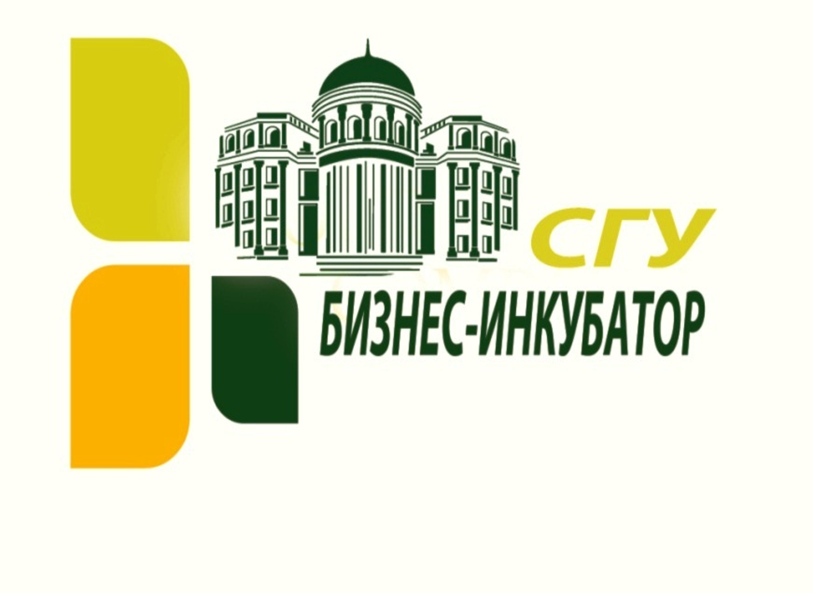 Эмблема СГУ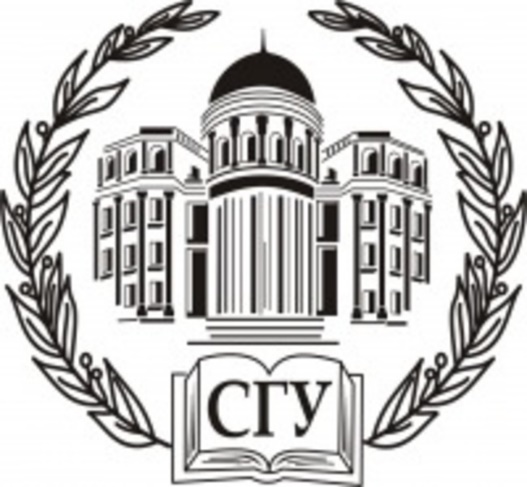 